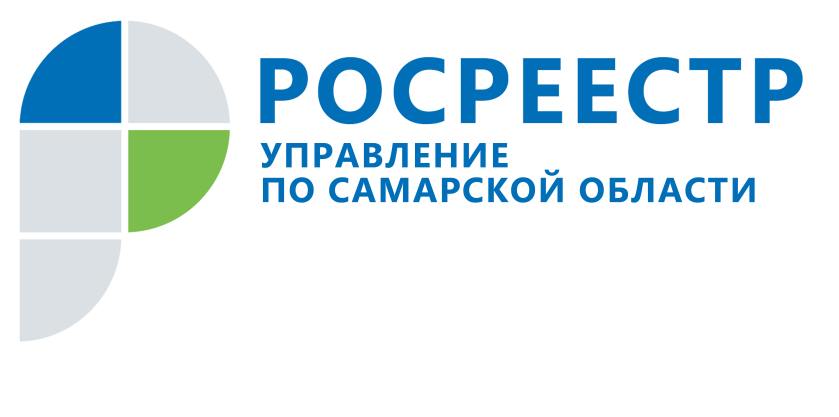 Вспомогательный вид разрешенного использования земельного участка: что изменилось для владельцев землиВиды разрешенного использования земли – что не обязательно вносить в ЕГРН	Управление Росреестра по Самарской области обращает внимание, что Конституционным Судом Российской Федерации вынесено постановление от 16 октября 2020 года №42-П «По делу о проверке конституционности ч.1 ст.8.8 Кодекса Российской Федерации об административных правонарушениях в связи с жалобой гражданки М.Г. Анциновой». - В рамках рассмотрения жалобы судом установлено, что собственник земельного участка имеет право самостоятельно выбрать для себя как основной, так и - в дополнение к основному - вспомогательный вид его разрешенного использования, которые предусмотрены правилами землепользования и застройки муниципального образования для определенной территориальной зоны, - сообщила начальник отдела государственного земельного надзора Управления Росреестра по Самарской области Юлия Голицына.  Ни Земельный кодекс Российской Федерации, ни Градостроительный кодекс Российской Федерации не возлагают на лицо, использующее земельный участок не только в соответствии с основным видом его разрешенного использования, но и в соответствии со вспомогательным видом разрешенного использования, каких-либо обязанностей по уведомлению о своем решении тех или иных органов публичной власти, что подтверждается отсутствием в них (впрочем как и в других нормативных актах) положений, закрепляющих порядок, условия и сроки исполнения таких обязанностей. Собственники (правообладатели) земельных участков не могут быть принуждены к внесению каких-либо сведений в Единый государственный реестр недвижимости в случае, когда они в дополнение к основному виду разрешенного использования самостоятельно выбирают вспомогательный вид их разрешенного использования.Так определил суд: когда административного правонарушения нетС учетом изложенного, Конституционным судом Российской Федерации признана не соответствующей Конституции Российской Федерации ч.1 ст.8.8 Кодекса Российской Федерации об административных правонарушениях (КоАП РФ), поскольку неопределенность действующего правового регулирования в вопросе о том, обязан ли собственник (правообладатель) земельного участка в случае, когда он в дополнение к основному виду его разрешенного использования самостоятельно выбирает вспомогательный вид разрешенного использования, вносить в качестве условия правомерного осуществления вспомогательного вида разрешенного использования в Единый государственный реестр недвижимости сведения о таком использовании, создает неопределенность и в вопросе о возможности привлечения этого собственника (правообладателя) к административной ответственности за использование земельного участка не по целевому назначению в соответствии с его принадлежностью к той или иной категории земель и (или) разрешенным использованием.		Таким образом, использование земельного участка для видов деятельности, предусмотренных видами разрешенного использования, указанными в правилах землепользования и застройки (ПЗЗ) в качестве вспомогательных для территориальной зоны, в которой расположен такой земельный участок, сведения о которых в ЕГРН не внесены, не образует событие административного правонарушения, предусмотренного ч.1 ст.8.8 КоАП РФ.Как использовать земельный участок, чтобы не оштрафовали	Вместе с тем, необходимо учитывать, что в соответствии с п.3 ч.1 Градостроительного кодекса Российской Федерации исключается возможность выбора (установления) вспомогательных видов разрешенного использования земельных участков вместо основных, так как вспомогательные виды разрешенного использования допускаются только в качестве дополнительных по отношению к основным видам разрешенного использования и условно разрешенным видам использования и осуществляются совместно с ними. Таким образом, использование земельного участка для осуществления видов деятельности, предусмотренных ПЗЗ только в качестве вспомогательного для территориальной зоны (без использования для видов деятельности, предусмотренных ПЗЗ в качестве основных), является нарушением требований, установленных положениями ст.42 Земельного кодекса Российской Федерации и образует событие административного правонарушения, предусмотренного ч.1 ст.8.8 КоАП РФ. Контакты для СМИ:Ольга Никитина, помощник руководителя Управления Росреестра(846) 33-22-555, 8 927 690 73 51, pr.samara@mail.ru                           ПРЕСС-РЕЛИЗ29 декабря 2020